Содержание:ВведениеДальнейшее содержание этого документа организовано по разделам, в которых приводится следующая информация:Раздел 2. Концепция. Данный раздел содержит основные сведение об игре – общее описание, жанр, предпосылки создания игры и ее особенности, целевая аудитория и платформа. Раздел предназначен для всех заинтересованных лиц.Раздел 3. Функциональная спецификация. Описание игры с точки зрения пользователя и предлагаемых ею возможностей. Содержит данные про сюжет и принципы игры; интерфейс; графику и звуковое наполнение; состав игровых уровней. Этот раздел предназначен для всех заинтересованных лиц.Раздел 4. Техническое описание. Техническое описание реализации функциональной спецификации. Содержит сведения про программную структуру  игры; структур хранения данных; организация работы с графическими и звуковыми ресурсами игры. Раздел предназначен для технических специалистов.Раздел 5. План игры. План организации разработки проекта. Содержит информацию о существующих и требуемых ресурсах; финансовые вопросы и календарный план разработки. Раздел предназначен для лиц, принимающих решения.Раздел 6. Контакты. Содержит контактную информацию.КонцепцияВведение… Жили-были Бабка с Дедкой. И снесла им курочка Ряба Золотое Яичко. Дед бил-бил яйцо – не разбил. Баба била-била яйцо – не разбила. Бежал мимо Лис Прохвост и Яйцо – унес.Не стерпела этого Курочка Ряба, собрала отряд из крепких Петушков да через всю деревню, через поле идут они, через засады и ущелья, мимо великанов, сражаясь и защищая, копя силы и смело нападая – в Дремучий лес, Лиса наказывать.Платформа, жанр и аудиторияИгра «Ryaba’s Revenge» относится к жанру стратегий в реальном времени (RTS) в изометрической проекции со связанным  сюжетом и элементами RPG, и разрабатывается только в версии для РС. Игра ориентирована на широкую аудиторию, не содержит ограничивающего контента, минимальный возраст игрока – 8 лет. Дополнительную привлекательность игра имеет для владельцев не самой современной конфигурации PC и людей, ищущих новые подходы в жанре RTS, а также для интересующихся русскими народными сказками. Для младшей части этой категории характерна потребность в простых играх.Игра не использует торговые марки или другу собственность, подлежащую лицензированию.Основные особенности игрыКлючевые особенности игры (USP):Неповторимый дух русских сказок. Возможность «примерить на себя» известные с детства истории.Выделенный юнит с особыми свойствами, которым игрок управляет отдельно – Курочка Ряба. Почувствуйте себя героем и командиром!Нетрадиционный подход к использованию ресурсов. Теперь ресурсы нужны не для постройки юнитов, а для их поддержания.Множество загадок и мини-миссий, требующих тактических решений.Невысокие требования к технике при отличной яркой графике и богатом звуке.Violent-free. Убийство выполняется в лучших традициях детских игр – превращение в бабочек, цветки и подобное. Игра пригодна для издания на западном рынке.Сюжет рассчитан на 5…10 часов прохождения.Описание игрыОсновная задача игрока – прохождение игрового сюжета формированием свей маленькой армии и применением удачных стратегических и тактических решений. Построение дизайна уровней основано на выполнении мини-миссий и постоянно ставит задачу принятия решений о способе прохождения того или иного участка. Игрок формирует свою «армию» грамотным подбором необходимого количества юнитов в условиях ограниченности ресурсами.Игровой процесс заключается в управлении «своими» объектами (персонажем и юнитами) для выполнения квестов, прохождение карты, ведение боевых действий и обеспечение ресурсами. Препятствиями на пути игрока выступают:  Карта, как неисследованный лабиринт.Многочисленные вражеские юниты (Осы, Крысы, Коты) и специальные объекты (Черный Кот, Медведь-шатун, Лис Прохвост).Специальные квесты (открытие ворот, нахождение золотых когтей и клюва, освобождение Палкана).Ограничения в ресурсах и использование несколько типов строений (Кормушки, Колодцы).Тактические задачи, построенные на конфигурации уровня и расположении вражеских юнитов.Как принято в жанре RTS игрок управляет разнообразными «юнитами», которым отдает определенные команды: «строить», «атаковать», «добывать», «следовать за мной» и другие. В игре присутствует разработка ресурсов, которыми в данном случае выступает вода – единственно необходимый и доступный ресурс. Поиск воды является одним из видов деятельности, которым занимается игрок.Боевые действия основаны на обмене воздействиями – физическим оружием и некотором магическом действии, называемом чарами. Каждый юнит или персонаж характеризуется своими отличительными способностями атаковать (физически и магически) и противостоять этим атакам. Видов магии и оружия в игре нет, кроме случая Рябы, которая может иметь дополнительный вид оружия – Золотые когти и клюв. Процесс обеспечения ресурсов заключается в поддержании достаточного количества воды в бидоне, которая расходуется со скоростью, зависящей от размера войска и активности боевых действий. Для разработки этого ресурса используются Цыплята, которые носят воду из водоемов или колодцев. Колодцы являются типом строений, т.е. их можно строить самостоятельно. Однако количество воды в колодце не постоянно и возможные уровни добычи воды неравномерно распределены по местности специальной картой «уровня вод», задаваемой при дизайне уровней. Одним из специфических видов ресурсов являются «живая сила» - Цыплята. Их количество в курятниках не бесконечно, да и сами курятники не везде есть. Создание боевого отряда Рябы («строительство» юнитов – Петушков и Жар-птиц) заключается в (а) кормлении Цыплят в Кормушках, которые расположены в Курятниках или недалеко от них и (б) в обучении Цыплят чарам Наседкой, которая располагается в курятниках. Особенностями есть то, что кормушку в селении можно построить, а вот если Наседки нет – то это непоправимо с точки зрения игрока.Суть игры лучше всего выражается, если определить жанр как «квест, проходимый в режиме RTS». Такое определение обосновано по следующим причинам:Дизайн уровней очень сильно поддерживает сюжетную часть игры, вводит определенные загадки и «специальные» места.Основными действиями игрока является именно RTS управление его отрядом.«Ключами» этого квеста являются не только определенные предметы, получив которые его можно пройти, но и стратегические (и тактические) решения игрока по управлению его армией.Для прохождения игры требуется немного домыслить даваемые игрой намеки.В игре присутствует только одна играбельная сторона.При достижении игроком конечной цели – получении Золотого Яйца – игра заканчивается. Продолжать играть можно с начала или с любого сохраненного места.Сравнение и предпосылки созданияИгра «Ryaba’s Revenge» имеет, с одной стороны, некоторые оригинальные решения в жанре, но в то же время концепция игры использует следующие лучшие свойства выбранных образцов:«Warcraft» – классика жанра RTS: исследование карты, управление юнитами, обеспечение ресурсами. Также использован подход жесткого сюжета, который выступает как центральная ведущая линия и дает минимум свободы в выборе целей.«Князь» - использование славянского сеттинга.Wargames – минимальный менеджмент ресурсов, акцент на планировании действий и ведении сражения.«Казаки» - применен подход, в котором ресурсы тратятся постоянно, в зависимости от размера войска. С&С, Warcraft III – выделенный персонаж, игровое взаимодействие с которым ближе к RPG, чем RTS.Данный подбор свойств игры ориентировался на такие современные тенденции в RTS, как: использование разнообразных сеттингов, «эксперименты» с ресурсами, использование RPG элементов для юнитов и другое.Системные требованияКак уже было сказано, игра принципиально ориентирована на конфигурацию 3х-летней давности:Функциональная спецификацияХод игры и сюжет События игры разворачиваются на трех основных локациях:Деревня – пасторальный, немного лубочный пейзаж русской деревеньки, как она описывается в сказках: домики, речка, пруд, холмы и овраги. Здесь находятся такие ключевые локации как изба Бабки с Дедкой, избушка Кота и ворота из деревни.Дремучий лес – мрачные, но эстетичные декорации: густой лес, болота, коряги. Здесь же находится конура пса Палкана, который в ней заперт Лисом.Поле – фактически, пограничье между этими двумя локациями, где чудным образом перемешаны их элементы и степные мотивы.Начало - вступительный ролик (см. раскадровку в Анимационные вставки и видеосъемки).…Ряба не может сидеть сложа руки и отправляется из Курятника в избу просить бабку с дедкой благословения на поход за Золотым Яйцом (квест 1). На перекрестках она ориентируется по «просам знания», съедая которые, она получает информацию о  направлении: «Налево пойдешь – в избу бабки с дедкой попадешь».Долго ли, коротко ли, а вот и изба видна. Бабка с дедкой рады Рябе и благословляют ее на путь дальний. Но уж очень неблизкий путь Рябе выпал и ждать ее не скоро придется, а потому старики просят Рябу подсобить им немного. Лето уж больно жаркое выдалось и в избе воды не хватает. Так, бабка с дедкой просят Курочку Рябу подрядить цыплят из деревни наносить им 10 бидонов воды (диалог 1, квест 2). А в награду за это Ряба может забрать себе тележку с бидоном – ведь она ей в дороге просто необходима.Делать нечего, надо старикам помочь. Ряба подряжает в ближайшей деревне праздно шатающихся цыплят носить воду в избу. Когда все бочки наполнены, бабка с дедкой благословят Курочку Рябу и рассказывают ей, что во многих курятниках, которые она встретит по пути, есть кормушки, которые помогут из обычного цыпленка сделать Петушка боевого и подготовить Рябе славный отряд. А еще, говорит бабка, ищи в тех курятниках Наседок – они и сами лечить умеют и Жар-птицу подготовить смогут, которая пойдет за отрядом хоть на край света.И отправляется Ряба отряд собирать. В курятниках по пути она находит кормушки, в которой из простых цыплят можно отряд подготовить. А где нет кормушки – так ее и построить можно. И вот уже войско малое за Рябой идет. Да только лето знойное, желтых ртов много, все время надо думать, где воду достать. Благо или озеро или колодец рядом, а цыплята исправно воду носят.Но не спокойно в Деревне – то здесь, то там зверь лесной забежит, когтями острыми да колдовскими чарами губит войско Рябы. Но и Петушки не промах – когтями да клювом по зверям лесным здорово долбят. А Жар-птицы, что с войском идут – лечат исправно, да еще сами разным волшебным вещам обучены.Доходит войска до границы Деревни – в ворота-то на замке! Рядом просо знания, что ключ  от ворот спрятал Кот и просто так не отдаст (диалог 3, квест 4). Но войско уже сильное, с Котом в его логове справляется уверенно, хоть и не быстро. Уж больно защитников у него объявилось, ос налетело. Как только от старого Кота один дым черный пошел, так и нашла Ряба в его логове ключ от ворот из Деревни. И отправилось войско за ворота, где Поле начинается.А на дороге еще просо знания – легенда про Сфинкса, у которого есть когти и клюв золотые. Мол, кто наденет их, тот всех врагов победит (диалог 4, квест 5). А от развилки – три тропы: одна через болото, другая – между холмов, мимо берлоги Медведя Шатуна, а третья – в обход лесом темным. Через болота прохода нет, лесом темным до Лиса Прохвоста не добраться, а между скал узких Медведь Шатун все войско по одному, по двое извести может. И решает войско хитростью взять Медведя: половина войска обходит берлогу тропой длинной, а потом все вместе ударяют по зверю буйному. Много Петушков да Жар-птиц полегло в том бою, но дело оно военное. Да и курятник нашелся по дороге заброшенный, новых Петушков с собой взяли, все ж пополнение.А в Поле нелегко войску – воды мало, врагов много. Курятники малые где-то попадается, а так – все крысы да осы, а где и коты лезут. Рябино войско сражается храбро, по дороге новых Петушков да Жар-птиц собирает. Сфинкс чудовищных размеров, дремавший в степи, пробуждается и готов испепелить Рябу и войско ее. Но войско куриное уже не малое и в битвах бывалое, а потому противостоит Сфинксу усердно. И вот, когда уж совсем близок конец чудовища страшного, оно взмолилось и просит пощадить (диалог 5а, 5б). А взамен пощады обещает заветные Золотые Когти и Клюв, которые единственно могут победить Лиса Прохвоста.Отправляется Ряба с войском на запад, в Дремучий лес, через мосты над оврагом. А мосты-то узкие и длинные, да много их. А по мостам навстречу звери лесные валят – со всех сторон напирают. Но, ничего – отобьемся!В Дремучем лесу неуютно, бесцветно, птичьей душе – чуждо. И зверье лесное на каждом углу – так и лезет. А в лесу висит осиное гнездо, в котором и лежит Золотое Яйцо, а вокруг него рой ос злобных вьется – не взять.Долго пробирался отряд, но вот и нора Лисья уже видна, а за ней – запертый пес Палкан - смерть Лиса Прохвоста - от злобы воет. А еще чуток рядом – Золотое Яйцо лежит. А вокруг Яйца ос целая туча крутиться – не взять его, погибнешь.А вот и сам Лис Прохвост. И силен же, злодей, и когти крепкие – бей его, не бей – разницы никакой нет. И зверье лесное ему в помощь так и спешит. Полегло бы все войско там, да Ряба не мешкала – выманила Лиса Прохвоста на себя, а потом к конуре Палкана бегом – дверцу опирать. Как отперла Палкана Ряба, так такой лай поднялся – оглохнуть можно! Не только Лиса и след простыл, но все звери разбежались, осы разлетелись, крысы попрятались.Конец - финальный ролик (см. раскадровку в Анимационные вставки и видеосъемки)Фактически, сюжет игры состоит из следующих квестов:Квест 1 – «Испросить у Бабки с Дедкой благословления на поход»Квест 2 – «Выполнить просьбу бабки с дедкой, обеспечить 10 бидонов воды»Квест 4 – «Отпереть ворота из Деревни»Квест 5 – «Добыть Золотые Когти и Клюв»В игре возможны следующие финалы:Успешный – Золотое Яйцо возвращено Неуспешный (проигрыши) – Ряба убитаФизическая модельИгровой мир и время.Действие происходит в параллельной сказочной реальности, очень похожей на действительность времен ранней Руси. В этой реальности главным отличием является то, что мир – плоский круглый «блин», покоящийся на трех китах, которые плавают в предвечном океане. Солнце – всегда находится на небе и только кружиться над землей, поэтому день и ночь не различаются, а сон людям неведом.Время в мире игры имеет существенное значение, т.к. ресурсы, добываемые игроком (вода), расходуются постоянно. Более того, отсутствие воды в течение определенного времени может привести к летальному исходу юнита игрока.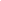 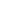 Жизненная и боевая модельКаждый юнит (и некоторые специальные объекты) обладают определенным уровнем здоровья (ЗДОРОВстат), которое может уменьшаться под действием атаки противника и от жажды. Текущее состояние здоровья (ЗДОРОВтек) отображается над изображением выбранного юнита.Каждая сторона владеет умением атаковать и защищаться, как физически, так и магически. Уровень физической атаки (АТАКстат), магической атаки (ЧАРстат), защиты от физической атаки (ЗАЩАТАКстат) и магической атаки (ЗАЩЧАРстат) для каждого типа юнита приведен в их описании. Кроме того, каждый тип юнита или некоторых объектов характеризуется вероятностью поражения физической атакой (ПОРАЖстат). Например, в Осу очень тяжело попасть клювом (ПОРАЖстат ~10%), а вот в Сфинкса тяжело промахнуться (ПОРАЖстат ~100%). Считается, что при магической атаке поражение достигается на всей зоне действия чар и эта вероятность попадания чар не имеет смысла.ДвижениеЮниты могут передвигаться по картам трех земель: Деревня, Поле и Дремучий лес. Некоторые из участков открыты для прохождения, некоторые – непроходимы. Непроходимыми считаются реки и озера, большие валуны и скалы, пропасти и прочие места, задаваемые дизайнером уровней (см. Описание уровней). Проходимость тех или иных участков задается специальной «картой проходимости» (collision map), которая формируется при создании уровней игры.В игре приняты следующие упрощения: Скорость нанесения ударов считается примерно одинаковой (с 30% вариацией).При «встрече» вражеских юнитов сражение начинается автоматически, со случайно задержкой в пределах 1 сек для каждой из сторон.РесурсыСуществование юнитов игрока (Ряба, цыплята, Петушки и Жар-птицы) в мире игры поддерживается водой – основным ресурсом существования. Считается, что пропитания всегда можно найти – проса и семян везде хватает. Да и без еды можно много дней прожить. А вот без воды – никак. Нет воды – нет жизни.Добывают (черпают) воду цыплята из рек, озер и колодцев. Из болот, трясин и гейзеров вода не пригодна в употребление.Каждый тип юнита характеризуется «стоимостью» - количеством потребляемой воды в единицу времени (ВОДАстат). Так, боевые бройлеры потребляют больше воды, нежели цыплята. При атаке потребление воды ресурсом увеличивается (ВОДАтек).При отсутствии воды, юниты (и Ряба) начинают испытывать жажду (ЖАЖДтек), что уменьшает их боевые и защитные характеристики. Когда жажда доходит до максимума, начинают тратиться единицы здоровья (см. далее) и, в конце концов, юнит умирает. Текущее состояние жажды отображается над изображением выбранного юнита.ФормулыПринято, что единицы нормированы, т.е. изменяются в пределах от 0 (минимальное значение) до 100 (максимальное значение).Таким образом, расчет в изменениях уровня ЗДОРОВтек производится по формулам:Повреждения в атакеЗДОРОВтек = ЗДОРОВтек - ( АТАКстат  * 0,01 * ПОРАЖстат / ( 110 - ЖАЖДтек )  / / ( ЗАЩАТАКстат / 100 ) - ( ЧАРстат  / ( 110 - ЖАЖДтек )  / ( ЗАЩЧАРстат / 100 )Потребление воды ВОДАобщ = ВОДАобщ – СУММА(ВОДАтек)Жажда вычисляется при отсутствии воды ( ВОДАобщ = 0 ) в течение времени Т:ЖАЖДтек = ЖАЖДтек * ТУменьшение здоровья при полном обезвоживании (ЖАЖДтек = 100) в течение времени Т:ЗДОРОВтек = ЗДОРОВтек – (Коэффициент)*ТПерсонаж игрокаОсновным персонажем игрока является Курочка Ряба.Курочка Ряба – любимица бабки с дедкой, наставница цыплят. Именно от ее лица действует игрок, отождествляя себя с ней. Гибель Рябы как персонажа означает неудачный финал игры.Общая характеристика: Ряба является ключевым персонажем, смерть которого означает финал игры. Она сильна, хорошо защищается, но слаба в магических действиях.Характеристики:Доступные команды:В зависимости от наличия у Рябы золотого клюва и когтей, различаются ее изображения на экране.Персонаж Рябы может находиться в следующих состояниях:НеподвиженДвигаетсяАтакуетУмираетОтдает приказыЭлементы игрыЛис ПрохвостЛис Прохвост в этой истории выступает как коварный похититель Золотого Яйца, которые он спрятал в Дремучем лесу. Лис Прохвост силен и коварен, имеет плутовской вид.Собственно, в игре Лис Прохвост появляется лишь в третьей локации – Дремучем лесу возле своей норы. Лиса очень сложно убить и его атака очень сильная. Бороться с ним почти бесполезно, необходимо, улучив момент, прокрасться к конуре пса Палкана, запертого лисом и выпустить его, точнее сломать конуру, так как она заколочена гвоздями. После того, как Палкан освобожден – Лис удирает и все звери дикие исчезают.Общая характеристика: Сильный злодей, почти бессмертный в непосредственном воздействии.Характеристики:Лис может быть в следующих состояниях:ДвигаетсяГотов к атакеАтакуетУмираетПобеждаетЧерный КотЧерный Кот – помощник Лиса и сосед людей. Проживает в Деревне, на окраине. У него спрятан ключ от ворот из Деревни.События, связанные с этим объектом:Смерть Кота – введение в игру Ключа от ворот Деревни. Общая характеристика: Практически полностью магическое животное, сидит на крыше и не передвигается по земле. Тем не менее, очень опасен.Характеристики:Кот может быть в следующих состояниях:Готова к атакеАтакуетУмираетПобеждаетМедведь ШатунМедведь Шатун зажат в капкане в Поле и преграждает единственную дорогу, ведущую к Дремучему Лесу. Эта дорога проходит между скал и войско Рябы запросто может погибнуть, если не ударит одновременно с тыла.Особых событий, связанных с этим объектом, нет. Общая характеристика: Очень магический объект и хорошо защищенный физически. Его опасность усиливает расположение капкана, к которому он прикован в узком ущелье, через которое могут пройти только несколько бойцов Рябы.Характеристики:Медведь Шатун может быть в следующих состояниях:СидитАтакуетУмираетПобеждаетМедведь Шатун неподвижен, т.к. прикован к капкану, с которым, фактически, и представляет единое целое.СфинксЛегендарный Сфинкс, хранит под собой заветные Золотые когти и клюв. Дерзкий и озлобленный, но после явного поражения готов идти на попятную и отдать заветные артефакты храброй Рябе взамен пощады.Собственно, задача игрока – победить Сфинкса, но не дать своим бойцам полностью ее убить, вовремя скомандовать прекращение атаки. Общая характеристика: Очень сильный в физическом воздействии объект с крепким здоровьем. Но при приближении кончины, готов просить пощады.Характеристики:Сфинкс может быть в следующих состояниях:Спокойно дремлетАтакует (мечет огонь)УмираетПобеждаетГоворитЦыплятаЦыплята в игре – основной «материал» для подготовки Петушков и Жар-птиц. Цыплята обитают в курятниках, где доступны для найма. Количество цыплят в курятнике ограничено.Цыплята могут добывать ресурсы – носить воду, строить Кормушки и рыть Колодцы.В игре существует 3-4 образа цыплят различного вида.Общая характеристика: цыплята не могут атаковать, очень пугливы и слабы физически.Характеристики:Доступные команды:Объект может находиться в следующих состояниях:НеподвиженДвигаетсяУмираетНосит водуСтроит кормушку Роет колодецПетушкиПетушки – это основная единица войска Рябы, обладающая возможностью атаковать и оборонять. Петушки готовятся из цыплят в кормушках курятников.Оборона некоторой цели или точки заключается в неподвижности или перемещении вокруг указанного объекта. При приближении на близкое расстояние вражеского юнита, Петушки самостоятельно его атакуют.В игре существует 3 образа Петушка различного окраса.Общая характеристика: Петушки сильны в физической атаке, защищены от физической атаки, но слабы к воздействию чар.Характеристики: Доступные команды:Объект может находиться в следующих состояниях:НеподвиженДвигаетсяАтакуетУмираетЖар-птицаОсновной магический боевой юнит Рябы, обладающий возможностью лечить. В игре Жар-птица получается из обычных цыплят, обученных Наседкой и способных к целительству и магической атаке («чарам»).В игре существует 3..4 образа Жар-птиц различного окраса.Общая характеристика: Жар-птица очень сильна в магической атаке и защите, но плохо защищена от физической атаки.Характеристика:Доступные команды:Жар-птица может находиться в следующих состояниях:НеподвижнаДвигаетсяАтакуетЛечитУмираетОсыОсы – это «оружие массового поражения» зверей лесных. Обитают в дуплах, сбиваются в большие стаи.Общая характеристика: Обладающие слабыми значениями атак и защиты, эти создания способны в больших количествах нанести огромный вред, особенно учитывая то, что в них тяжело попасть клювом. Лучшее средство от Осы – Жар-птица.Характеристика:Осы могут находиться в следующих состояниях:ЛетитАтакуетУмирает (падает)КрысыОбщая характеристика: Крысы обладают необычайно сильным физическим воздействием, но практически беззащитны от магии.Характеристика:Крысы могут находиться в следующих состояниях:НеподвижнаПередвигаетсяАтакуетУмираетДикие КотыДикие Коты – боевая мощь Лиса Прохвоста, его «спецназ». В Деревне не встречаются, но в Дремучем лесу их много. К тому же эти создания Тьмы ухитряются выпивать запасы воды войска. Кстати, Черный Кот раньше был в их числе, но откололся от них и Лиса, не перестав быть менее вредным.Общая характеристика: Коты сильны во всех отношения. Благо, что они встречаются небольшими группами.Характеристика:Коты могут находиться в следующих состояниях:НеподвижныПередвигаютсяАтакуютУмираютСпециальные объектыБабка с ДедкойБабка с Дедкой – добродушные старики. Бабка с Дедкой выступают как «кураторы» происходящих событий и выступает в этой истории в следующих эпизодах:Вступительный ролик «Инструктирование» Рябы перед миссиями (диалоги 1 и 2)Финальный роликЭти эпизоды происходят в специальной локации «Изба бабки с дедкой», куда можно только зайти и «поговорить» со стариками. Эта локация и сами Бабка с Дедкой могут быть в следующих состояниях:Первый визит Рябы – монолог 1Визит Рябы без выполненного квеста «Запас воды»Первый визит Рябы после выполненного квеста «Запас воды» - монолог 2Повторный визит Рябы после выполненного квеста «Запас воды»Возвращение Рябы с Золотым ЯйцомНи характеристик, ни доступных команд этот объект не имеет.Тележка с бидономТележка с бидоном – основной накопитель воды для отряда Рябы. Эту тележку Ряба получает от бабки с дедкой в благодарность за помощь (Квест 2). Именно в нее таскают воду цыплята. На этот объект также нападает зверье лесное, особенно Коты, которые выпивают воду. Охрана этих бочек – одна из задач отряда Рябы.Характеристика:Доступные команды:КурятникКурятник представляют собой место, в котором живут цыплята, а также Наседка. Количество цыплят в курятнике ограничено, вокруг курятника все время бродит несколько цыплят (но не более имеющегося «населения» курятника). Ресурсы курятника (количество цыплят, наличие Наседки) пополняется постепенно через некоторое время. В каждом курятнике можно построить кормушку, в которой готовить Петушков.Характеристика:КормушкаКормушка – основное строение для подготовки Петушков из обычных цыплят. В курятниках, встречаемых на дороге, может быть, а может и не быть Кормушки. Но ее может построить цыпленок за некоторое время. Самостоятельных характеристик у кормушки нет, она входит в курятник.Доступные команды:НаседкаНаседка – это особая курица, которая может из обычного цыпленка подготовить Жар-птицу. В курятнике может быть, а может и не быть Наседки. Ко всему прочему, Наседка может лечить юниты игрока.Общая характеристика: Наседка не может атаковать, слаба к воздействию физической атаки, но очень сильна в магической защите.Характеристика:Доступные команды:Наседка может находиться в следующих состояниях:НеподвижнаДвигаетсяЛечитУмираетГотовит Жар-птицуКолодцыКолодец можно вырыть практически в любом проходимом месте: для этого нужно выбрать двух цыплят и дать им соответствующую команду. Место постройки колодца очень существенно влияет на его уровень добычи. Поиск подходящего места ведется игроком по карте. Эти данные задаются дизайнером уровня специальной «картой подземных вод». Разумеется, вблизи водоемов в колодце всегда есть много воды, а в степи ее мало.Характеристика:Просо знанияЗерна проса знания представляют собой специальные объекты, на которых Ряба может прочитать важную информацию, а также узнать дорогу. С каждым зерном ассоциировано определенное количество информации.Конура ПалканаРазбить заколоченную конуру Палкана является единственным способом его освободить и победить Лиса Прохвоста. Разбить конуру можно только с использованием золотых когтей и клюва, выданных Сфинксом. Конура расположена в Дремучем лесу.Этот объект может находиться в следующих состояниях:НевредимАтакуется обычным клювом и когтямиАтакуется золотыми клювом и когтямиРазвал конурыКонура развалена, освобождается пес ПалканОсвобождение Палкан вызывает убегание всех зверей и ос и Ряба может забрать Золотое Яйцо.Золотое ЯйцоЗолотое Яйцо – основной предмет конфликта Бабки с Дедкой и Лиса Прохвоста, за которыми и отправилась Курочка Ряба. Золотое Яйцо в Дремучем лесу лежит в осином гнезде, куда помещено Лисом Прохвостом. Забрать его можно только убив Лиса Прохвоста, когда все осы разлетаются. Наличие Золотого Яйца у Рябы приводит к концу игры и финальному ролику.Золотое Яйцо могут быть в следующих состояниях:В Дремучем лесу до изгнания Лиса – в окружении роя осВ Дремучем лесу после его изгнания - доступноЗолотые когти и клювЗолотые когти и клюв являются единственным оружием, которое может разрушить конуру Палкана. Эти артефакты может подарить Сфинкс в качестве пощады, если Ряба сразится с ним. С наличием Золотых когтей и клюва Ряба получает и очень высокую физическую атаку, а также защиту от чар. Это отводит Рябе очень существенную роль в боях в Дремучем лесу. Наличие Золотых когтей и клюва у Рябы отображается визуально на ее персонаже.Мосты и воротаПереходы между основными уровнями осуществляются по мостам и через ворота. В игре выделяется особо ворота из Деревни в Поле. Эти ворота, в зависимости от состояния квеста, могут быть:Закрыты Открыты Мосты через пропасть из Поля в Дремучий лес имеют ту особенность, что их количество, ширина и расположение заставляет игрока выбирать правильную тактическую позицию и распределять силы. «Искусственный интеллект»Задачами «искусственного интеллекта» (далее ИИ) является:Управление юнитами игрока для отработки команд игрока и самостоятельной атаки.Управление юнитами зверей лесных для противодействия игроку.Специальные алгоритмы поведения отдельных  объектов.При реализации алгоритмов поведения юнитов следует учитывать различные зоны юнитов: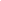 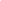 Реализация ИИ для управления юнитами игрока и зверями лесными должна предусматривать:Нахождение кратчайшего пути из одной точки в другую. Переход к доступной ближайшей точке, если заданная точка недоступна.Курирование местности в пределах периметра охраны заданной для охраны цели.Поиск цели по периметру охраны, в случае нападения на охраняемый объект Разрешение столкновений с другими движущимися юнитами и неподвижными преградами.Выбор цели (вражеского юнита) из множества доступных. Поиск цели при атаке защищаемого объекта.Приближение к вражескому юниту и ведение атаки.Координация для помощи в защите ближайшим юнитам (находящимся в зоне обнаружения), испытывающими нападение.Управление специальными объектами выполняется по тем же правилам, но со следующими исключениями:Черный Кот, Медведь Шатун и Сфинкс не перемещаются.Сфинкс прекращает атаку и начинает просить пощады после определенного уровня повреждений. Фактически, выключается ИИ и включается скриптовое поведение.Лис Прохвост обращает меньше внимания на войско Рябы, а передвигается в сторону самой Рябы.Алгоритм атаки и полета Ос учитывает не столкновения, а взаимное «притяжение» и  «отталкивание» ос в стае для сохранения образа стаи. Действия ос не согласованны.Многопользовательский режимИгра построена на прохождение одиночной компании и не предполагает использование многопользовательского режима.Интерфейс пользователя Блок-схемаИнтерфейс пользователя организован по следующим схемам: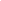 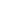 Игровое меню в режиме новой игры (new-game menu)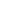 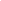 Игровое меню в режиме игры (in-game menu)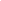 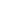 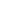 Расположение органов управления в игровом режимеИгровое пространствоИгровое пространство представляет собой классическую изометрическую проекцию с несколько заниженным положением камеры для придания большего «эффекта присутствия».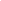 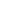 Неисследованное игровое пространство в основном окне и на карте покрыто «туманом неизвестности», который «рассеивается» по мере прохождения отряда.Расположение юнитов между объектами учитывается при построении проекции:статические объекты, перекрывающие юниты игрока и зверями лесными, выводятся «полупрозрачным» способом;перекрывающие друг-друга юниты просто накладываются в изображении;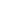 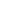 Функциональное описание и управлениеФункционирование new game menu и in-game menu не имеет каких-либо особенностей и не требует дополнительно к приведенным схемам описания.Доступ к элементам интерфейса кроме использования мыши выполняется и по клавиатурным командам:Функционирование панелей на интерфейсе игры следующее:Взаимодействие с объектами игрового мира и юнитами выполняется по схеме «выбор-команда», причем команды доступны в зависимости от выбранного объекта и некоторые из них требуют указания дополнительных целей. Детальное описание доступных для объектов команд и их параметров (целей) приводится в разделе обисания игровых объектов.Управление Курочкой Рябой несколько отличается в том плане, что ему не требуется отдавать команду, а непосредственно указывать цель или точку. В зависимости от цели Ряба сам предпринимает необходимые действия – идти или атаковать.В зависимости от типа объекта, с которым пользователь взаимодействует происходят следующие действия:Особое значение производит действие MouseDown-MouseMove-MouseUp: при движении мыши выделяется прямоугольная зона, в которой выбираются все юниты.Объекты интерфейса пользователяОбъектами интерфейса пользователя являются:Окно – графическая область прямоугольной формы с изображением и расположенными на ней другими объектами. Окнами являются menu, Quest log и другие.Кнопка – графическая область прямоугольной или овальной формы с изображением и ассоциированной командой. Может использовать эффект вдавливания при  нажатии, а может и нет. Зона - графическая область прямоугольной или овальной формы с изображением и ассоциированной командой. В зависимости от точки нажатия LCL или RCL  в этой зоне,    определяются дополнительные данные для связанной команды. Зонами являются игровая область и мини-карта.Поле текста – прямоугольная область в рамках окна, содержащая форматированный текст и имеющая кнопки прокрутки текста по вертикали.Слот игры – область в меню Save/Load, в которую может быть помещена игра для сохранения и из которой она может быть доступнаНефункциональная область – любая область на экране, взаимодействие с которой не дает никакого эффекта (например, информация о количестве ресурсов на игровом экране, края окон и др.).Графика и видео Общее описаниеОбщая характеристика передаваемого настроения графики игры – красочная и светлая. Детализированный, но немного лубочный игровой мир должен оставлять впечатление сказки.Изображение игры строиться на основе многослойного наложения различных элементов: элементов ландшафта, специальных объектов, игровых объектов, элементов интерфейса:  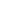 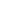 Двумерная графика и анимацияДля создания игры требуется разработка следующих основных графических частей:ИнтерфейсПерсонажи, строения и юнитыЛандшафтыСтатические объектыМаркетинговые материалыИнтерфейс.К графическим элементам интерфейса относятся:Ландшафты.В игре предполагается создание ландшафтов, как приведено в следующей таблице. Следует отметить, что дизайн уровней составляется частично с использованием на соседних участках ландшафтов смешанных типов.Размеры карт – примерно ¼ размеров экрана, наложение – по маске, задаваемой при дизайне уровней.Растительность.В игре предполагается наличие на ландшафтах основной растительности, как приведено в следующей таблице:Эффекты.В игре будут использоваться графические эффекты, как приведено в следующей таблице:Маркетинговые материалы.К графическим материалам для продукта должны быть разработаны:Трехмерная графика и анимацияВ игре не предполагается использование 3D графики.Анимационные вставки и видеосъемкиВ игре присутствуют следующие анимационные вставки:Интро-ролик (51 сек).Положительный финал игры (50 сек).Финалы игры (положительный и отрицательный) заканчиваются раскрытой как бы на последней странице книгой, с текстом и озвучиванием.  Звуки и музыка Общее описаниеПодход к звуковому и музыкальному оформлению игры опирается на основной принцип создания сказочной атмосферы. Музыкальное сопровождение основано на использовании современной обработки фольклорной темы, звучащей достаточно динамично. Одним из примеров можно привести темы группы «Иван Купала».Звук и звуковые эффектыОзвучиванию подлежат следующие части:Интро-ролик.Финальный ролик положительной концовки.Озвучивание интерфейса (работа интерфейса)Фоновая музыка new-game menuРеплики Бабки с ДедкойДиалоги 1-6Звуки, издаваемые игровыми объектами в течение их жизненного цикла: перемещение, сражение, получение команд и другиеОзвучивание информации в просе знания (про Воду; про Черного Кота; про Сфинкса; про Золотые когти и клюв; про Лиса Прохвоста; про Медведя Шатуна).Звуки, издаваемые «картой» Специальные эффекты (хлопанье крыльев, щелканье клювов, применение магии, лечение единиц)К звукам элементов интерфейса относятся легкое постукивание, подтверждающее команды или появление окон.К звукам объектов игры относятся:Звуки, издаваемые картой, могут происходить как из самого ландшафта, так и при прохождении по нему юнитов и персонажей. Прохождение людей задается звуками легких и тяжелых шагов для «проходимых участков» ландшафтов и растительности, а именно:Травяной покровПесок Каменистая почваСтепной покровСолончакиМохСкальные породыВысокая траваОдинокие кустыОсока и камышСами участки ландшафта имеют естественное озвучивание, задаваемой дизайнером карты с помощью «источников» следующих типов:Стрекот кузнечиковПение птицЖурчание водыКваканье лягушекЭффектыЗвуковой фон игры формируется относительно выводимого на экран игрового пространства. Звуки, соотносимые с элементами карты, складываются с весовыми коэффициентами, обратно пропорциональными расстоянию источников до центра выводимой области на экране. Таким образом, создается непрерывная звуковая картина игрового мира. К диалогам (точнее, монологам), которые должны быть озвучены, относятся: Информация в просе знания – истории про Кота, Медведя Шатуна, Золотые когти и клюв – 6 текстов. Отрицательный финал игрыК специальным эффектам, которые должны быть озвучены, относятся: Звуки оружия и магииЗвуки лечения боевых единицЗвуки постройки сооруженийЗвуки разработки ресурса (стук ведер)МузыкаВ игре предполагаются музыкальные темы, ограниченные выполнением миссий и состоящие из фрагментов. Фрагменты зациклены и могут объединяться для создания непрерывного не однообразного музыкального фона. Средняя продолжительность каждого фрагмента – 3 минуты.Музыкальные темы:Начальный (2 фрагмента) – начало великих дел, тема дальней дороги.В Деревне после выполнения задания Бабки с Дедкой (3 фрагмента) – бодрый мотив, все легко, все получаетсяВ Поле (2 фрагмента) – осенний мотив, ощущения холодного ветра и близких дождей.После получения Золотых когтей и клюва (4 фрагмента) – примерно тот же мотив, что и предыдущий, но если тот создавал некоторое уныние, то этот – уверенность.В Дремучем лесу (2 фрагмента) – динамичная и энергичная, но мрачноватая темаКонцовка проигрыша (1 фрагмент) – смерть Рябы, тема «славы народной героини». Отдельно создаются музыкальное оформление для роликов миссий.Описание уровнейОбщее описание дизайна уровнейДействия в игре происходят на трех основных картах-уровнях:Деревня – пасторальный, немного лубочный пейзаж: леса, реки и озера, холмы и овраги. Здесь находятся такие ключевые локации как изба Бабки с Дедкой, избушка Черного Кота и ворота из Деревни.Поле – фактически, пограничье между Деревней и Дремучим лесом, где чудным образом перемешаны их элементы – и жизнь людей и мрачные пейзажи Дремучего леса.Дремучий лес – мрачные, но эстетичные декорации: леса в паутине, болота, коряги. Здесь же находится нора Лиса Прохвоста.Карты завязаны на сюжет игры и подразумевают последовательное прохождение в направлении Деревня - Поле - Дремучий лес.Проектирование карт выполняется дизайнером уровней путем задания следующих составляющих карты:Расположение элементов ландшафта (трава, песок, река и т.д.) с заданием контуров их перекрытия.Расположение статических объектов (растительность, курятники).Расположение специальных объектов (мост, дом Черного Кота, Сфинкс и т.д.).Задание проходимости уточнением отдельных участков, сформированных на предыдущих этапах.Формирование «Карты воды»Расположение статических «монстров» и задание точек и параметров «месторождений монстров».Диаграмма взаимного расположения уровнейКлючевыми точками в Деревне являются:Курятник Рябы (А) – место рождения Рябы и появления героини в игре.Изба бабки с Дедкой (Б). Несколько курятников, в которых Ряба может нанимать цыплят и формировать свою армию.Ворота из Деревни в Поле (Д).Домик Черного Кота (В). Карта ДеревниПри формировании дизайна уровня должны быть учтены следующие положения:От курятника должна вести единственная протоптанная дорожка, рядом с которой расположено просо знания, на котором написано «Прямо пойдешь – в избу бабки с дедкой попадешь». Идти можно в любую сторону, но дорога намекает на правильное направление движения. На этой карте должно быть достаточно воды и курятников для найма армии Рябы. По пути к домику Кота и еще в нескольких местах карты расположены заброшенные дома, возле которых обитают звери лесные – в основном осы и изредка крысы. На этой карте количество зверей лесных должно подготовить Рябу к переходу на следующую карту.На пути от дома Кота до Ворот должно располагаться значительное количество зверья.Ключевыми точками в Поле являются:Ущелье (Е), через которое ведет единственная дорога и в конце которого сидит Медведь Шатун (Ж).Степная дорога мимо подлесков и болот (И), вокруг которых очень много зверья.Сфинкс (З), под которым спрятаны Золотые когти и клюв.Мосты через овраг в Дремучий лес (К).Карта ПоляПри формировании дизайна уровня должны быть учтены следующие положения:В этой местности характерно выделяется «степь» - зона, в которой очень мало воды и много зверья. Игроку необходимо будет защищать своих цыплят, носящих воду из колодцев.Единственная дорога, по которой можно пройти, ведет через Медведя Шатуна. Ширина ущелья между холмами не позволяет подойти более чем 2..3 юнитам Рябы на расстояние поражения, а сила Медведя такова, что его не одолеют Петушки поодиночке. К Медведю должен быть подход через подлесок, по которому нельзя пройти дальше по карте, но который даст возможность подойти на расстояние поражения большему количеству Петушков и Жар-птиц.Количество и взаимное расположение мостов, а также количество «рождаемой» зверья должно быть таким, чтобы игроку было необходимо подобрать оптимальное разбиение отряда по нескольким группам.Ключевыми точками в Дремучем лесу являются:Лабиринт между скал и в буреломе (Л)Нора Лиса и Конура Палкана (О)Темный лес со спрятанным Золотым Яйцом (М).Карта Дремучего лесаПри формировании дизайна уровня должны быть учтены следующие положения:Лабиринт имеет три выхода – к пропасти и мостам в Поле, в колдовской лес к Золотому Яйцу и к норе Лиса. Суть этого лабиринта, которая должна быть реализована дизайном уровней – в необходимости взять с собой столько Петушков и Жар-птиц, чтобы пробиться к дороге на остров.Количество Петушков и Жар-птиц, которые просит в защиту деревенька должно быть таким, чтобы обеспечить баланс последнего сражения (фактически, просеять армию Рябы до необходимо-минимального количества).Расположение Лиса Прохвоста и конуры Палкана, а также проходимость участка должна быть такой, чтобы Ряба смогла «выманить» Лиса, а сама пробраться за ним и успеть разбить конуру.Дополнительно важно отметить, что при создании «карты воды» необходимо четко отслеживать логику естественного избытка воды (возле рек, в низинах) и ее недостатка (степь, возвышенности).График введения новых объектовВ следующей таблице приводятся примерное соотношение количества зверья лесного на разных участках последовательного прохождения карт:Контакты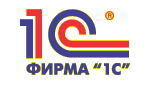 Ryaba’s RevengeДизайн-документТребованияМинимальныеРекомендуемыеОперационная системаWindows 98/ME (поддерживается 2000/XP)Windows 98/ME (поддерживается 2000/XP)ПроцессорCeleron 266 MHz Pentium 3 400MHz ОЗУ128MB256MBCD-ROM привод8X cкоростной24X cкоростнойСвободное место на HDD50MB (музыка на CD)650 MB (музыка на HDD)Видео картаDirectX 5 совместимая, класса ATI RAGEDirectX 5 совместимая, класса ATI RAGEЗвуковая картаЛюбая DirectX 5 совместимая звуковая картаЛюбая DirectX 5 совместимая звуковая картаУправлениеМышь, клавиатураМышь, клавиатураПараметрЗначениеЗначениеПараметрБез подарка СфинксаС золотым клювом и когтямиЗдоровье (ЗДОРОВстат)ВысокоеВысокоеАтака физическая (АТАКстат)ВысокаяОчень высокаяАтака магическая (ЧАРстат)НизкаяНизкаяЗащита физическая (ЗАЩЧАРстат)ВысокаяВысокаяЗащита от магии (ЗАЩЧАРстат)НизкаяОчень высокаяПопадание (ПОРАЖстат)СреднееСреднееКомандаПараметры (цель)Идти в точкуТочка на местностиАтаковать цельВражеский объектОставаться на месте-ПараметрЗначениеЗдоровье (ЗДОРОВстат)- (специальный объект)Атака физическая (АТАКстат)ВысокаяАтака магическая (ЧАРстат)Очень высокаяЗащита физическая (ЗАЩЧАРстат)Полная (специальный объект)Защита от магии (ЗАЩЧАРстат)Полная (специальный объект)Попадание (ПОРАЖстат)(не имеет смысла)ПараметрЗначениеЗдоровье (ЗДОРОВстат)- (специальный объект)Атака физическая (АТАКстат)Очень низкаяАтака магическая (ЧАРстат)ВысокаяЗащита физическая (ЗАЩЧАРстат)Очень низкаяЗащита от магии (ЗАЩЧАРстат)СредняяПопадание (ПОРАЖстат)СреднееПараметрЗначениеЗдоровье (ЗДОРОВстат)ВысокоеАтака физическая (АТАКстат)Очень низкаяАтака магическая (ЧАРстат)ВысокаяЗащита физическая (ЗАЩЧАРстат)Очень низкаяЗащита от магии (ЗАЩЧАРстат)СредняяПопадание (ПОРАЖстат)СреднееПараметрЗначениеЗдоровье (ЗДОРОВстат)Очень высокоеАтака физическая (АТАКстат)Очень высокаяАтака магическая (ЧАРстат)Очень низкаяЗащита физическая (ЗАЩЧАРстат)СредняяЗащита от магии (ЗАЩЧАРстат)Очень низкаяПопадание (ПОРАЖстат)ВысокоеПараметрЗначениеЗдоровье (ЗДОРОВстат)СреднееСтоимость (ВОДАстат)НизкаяАтака физическая (АТАКстат)Очень низкаяАтака магическая (ЧАРстат)Очень низкаяЗащита физическая (ЗАЩЧАРстат)Очень низкаяЗащита от магии (ЗАЩЧАРстат)Очень низкаяПопадание (ПОРАЖстат)СреднееКомандаПараметры (цель)Идти в точкуТочка на местностиОставаться на месте-Следовать за мной-Носить водуИсточник водыСтроить кормушкуКурятникРыть колодецТочка на местностиПараметрЗначениеЗдоровье (ЗДОРОВстат)СреднееСтоимость (ВОДАстат)Средняя (в бою – Высокая)Атака физическая (АТАКстат)ВысокаяАтака магическая (ЧАРстат)Очень низкаяЗащита физическая (ЗАЩЧАРстат)ВысокаяЗащита от магии (ЗАЩЧАРстат)Очень низкаяПопадание (ПОРАЖстат)СреднееКомандаПараметры (цель)Идти в точкуТочка на местностиОставаться на месте-Следовать за мной-АтаковатьВражеский объектОборонятьСвой или нейтральный объектПараметрЗначениеЗдоровье (ЗДОРОВстат)СреднееСтоимость (ВОДАстат)Низкая (в бою – Средняя)Атака физическая (АТАКстат)ВысокаяАтака магическая (ЧАРстат)Очень низкаяЗащита физическая (ЗАЩЧАРстат)ВысокаяЗащита от магии (ЗАЩЧАРстат)Очень низкаяПопадание (ПОРАЖстат)СреднееКомандаПараметры (цель)Идти в точкуТочка на местностиОставаться на месте-Следовать за мной-АтаковатьВражеский объектЛечитьСвой юнит (кроме себя самой)ПараметрЗначениеЗдоровье (ЗДОРОВстат)НизкоеАтака физическая (АТАКстат)НизкаяАтака магическая (ЧАРстат)НизкаяЗащита физическая (ЗАЩЧАРстат)Очень низкаяЗащита от магии (ЗАЩЧАРстат)СредняяПопадание (ПОРАЖстат)НизкоеПараметрЗначениеЗдоровье (ЗДОРОВстат)СреднееАтака физическая (АТАКстат)Очень высокаяАтака магическая (ЧАРстат)НизкаяЗащита физическая (ЗАЩЧАРстат)ВысокаяЗащита от магии (ЗАЩЧАРстат)НизкаяПопадание (ПОРАЖстат)СреднееПараметрЗначениеЗдоровье (ЗДОРОВстат)ВысокоеАтака физическая (АТАКстат)ВысокаяАтака магическая (ЧАРстат)ВысокаяЗащита физическая (ЗАЩЧАРстат)ВысокаяЗащита от магии (ЗАЩЧАРстат)ВысокаяПопадание (ПОРАЖстат)СреднееПараметрЗначениеКоличество ведер водыКоличествоКомандаПараметры (цель)Идти в точкуТочка на местностиОставаться на месте-Следовать за мной-ПараметрЗначениеКоличество цыплятКоличествоНаличие НаседкиЕсть – нетНаличие кормушкиЕсть – нетКомандаПараметры (цель)Готовить ПетушкаЦыпленокПараметрЗначениеЗдоровье (ЗДОРОВстат)НизкоеАтака физическая (АТАКстат)нетАтака магическая (ЧАРстат)НетЗащита физическая (ЗАЩЧАРстат)Очень низкаяЗащита от магии (ЗАЩЧАРстат)Очень высокаяПопадание (ПОРАЖстат)СреднееКомандаПараметры (цель)Готовить Жар-птицуЦыпленокЛечитьСвой юнитПараметрЗначениеДобыча водыБочек в деньКлавишаРезультатESCИз new game menu – выход (с подтверждением)Из in-game menu – возврат к игреИз окон Save/Load, Help, Quest log – закрытие окна и возврат к предыдущему экрануИз игры – вызов in-game menuКлавиши управления курсоромВ меню – выбор активной командыEnterВ меню – ввод выбранной командыIИз игры – быстрая локация Рябы на полеQИз игры – вызов Quest logДействиеРезультатLCL на картеЦентрирование вида на экране в соответствии с указанной точкойRCL на картеЕсли выбраны юниты – эквивалентно отдачи команды «идти в точку». Если ни один юнит не выбран – ничегоLCL на кнопке «Меню»Пауза, вызов in-game menuLCL на кнопке «Ряба»Центрирование вида на экране в соответствии с местоположением Рябы и одновременный ее выборLCL на кнопке «Квесты»Пауза, отображение quest-logLCL в зоне команд юнитамДля выбранных юнитов – вызов соответствующей команды. В зависимости от команды курсор при этом может перейти в режим «Цель». Подробнее см. далееLCL, RCL в игровой зонеСм. далееДействиеРезультатЮнит, строениеLCL – выбор юнитаЮнит игрока, строение игрокаLCL – выбор юнитаRCL – Если выбраны свои юниты – эквивалентно отдачи команды «защищать». Если ни один юнит не выбран – ничегоВражеский юнит или персонаж, вражеское строениеLCL – выбор юнитаRCL – Если выбраны свои юниты – эквивалентно отдачи команды «атаковать». Если ни один юнит не выбран – ничегоТочка на поверхностиLCL, RCL – Если выбраны свои юниты – эквивалентно отдачи команды «идти в точку». Если ни один юнит не выбран – ничегоПросо знанияLCL, RCL – «Открытие» проса, получение информацииИзба Бабки с Дедкой (только Ряба)LCL, RCL – если выбрана Ряба – вход в избуОбъект «Конура Палкана» (только Ряба)LCL, RCL – если выбрана Ряба – подойти и атаковатьОбъект «Золотое Яйцо» (только Ряба)LCL, RCL – если выбрана Ряба – подойти и взять, конец игрыЭлементКомментарииШрифты игрыОсновные шрифта игры, включающие латиницу и кириллицуФон новой игрыПосле запуска игры на этом фоне отображается Game Menu и другие окна (Save/Load, Credits). Последний кадр интро-ролика (см. Анимационные вставки).Фон игры после неудачного финалаПо сути, то же, что и предыдущее, но отражающее результат предыдущей игры – mission failed. Темный фон с багровыми тонами. Последний кадр финал-ролика (см. Анимационные вставки).Окна game menu, quest log, save/load,  help Изображения для расположения других функциональных элементов интерфейсаПрямоугольные кнопкиИзображения для реализации кнопок меню. Содержат изображения для 4х состояний – normal, down, mouse over, disabledКнопки «вверх» и «вниз», используемые для прокрутки текстаТо же, что и прямоугольные кнопки, но квадратной формыОвальные кнопки игровой панелиКнопки «Меню», «Ряба» и «Квест». То же, что и прямоугольные кнопки, но овальной формыСлоты игрОкна для расположения уменьшенных скриншотов сохраненных игр.КурсорыРазличные курсоры – основной указательный, командный, указания цели, поиск воды. Все курсоры анимированы по 5..10 кадровИгровая панельОсновная игровая панельКоманды юнитам и объектамВсе возможные команды объектам игры, описаны в Элементы игрыЭлементКомментарииДеревняДеревняТравяной покров3..5 типов, без анимацииПесок 2..3 типа, без анимацииКаменистая почва3..5 типов, без анимацииОбрывы и канавы5..6 типов, без анимацииРека4..5 типов, анимация текущей воды и ряби (20..30 кадров)Озеро 3..5 типов, анимация ряби (10..20 кадров)ПолеПолеСтепной покров2..3 типа, без анимацииСолончаки2..3 типа, без анимацииВалуны5..6 типов, без анимацииБолота3..5 типов, без анимацииДремучий лесДремучий лесМох2..3 типа, без анимацииБуреломы3..5 типов, без анимацииСкалы3..5 типов, без анимацииРасщелины3..5 типов, без анимацииЭлементКомментарииДеревняДеревняОдинокие деревья3..5 типов, без анимацииВысокая трава3..4 типа, без анимацииОдинокие кусты3..4 типа, без анимацииОсока и камыш2..3 типа, без анимацииОгороды3..4 типа, без анимацииДругие статические объекты Бревна, предметы на земле и другие отдельные предметыПолеПолеВысокая трава2..3 типа, анимации волнКолючий кустарник2..3 типа, без анимацииБолотная растительность2..3 типа, без анимацииСухие деревья5..6 типов, без анимацииДремучий лесДремучий лесКоряги обожженных деревьев2..3 типа, без анимацииДеревья в паутине2..3 типа, без анимацииКолючий кустарник3..5 типов, без анимацииОчень мелкий кустарник1..2 типа, без анимацииЭлементКомментарииДым из труб в селениях 2..3 типа с анимацией 10..20 кадровАтаки КотаПорядка 2 типов анимации по 10..20 кадровАтаки Жар-птиц2..3 типа с анимацией 10..20 кадровАтаки Сфинкса2..3 типа с анимацией 10..20 кадровАтаки Лиса5..6 типов с анимацией 10..20 кадровЛечение единиц1 анимация до 10 кадровПостройка объектов1 анимация до 10 кадровЭлементКомментарииЛоготип игрыУзнаваемый символ игры, brand Дизайн коробки, slim-box и изображения на дискеПолиграфические материалыЭлементКомментарииКурочка РябаЛегкое кудахтанье или напевание, бряцание золотых когтейВозгласы, «хэканье» и «хуканье», торжествующие репликиРазочарованные возгласы и стоныНевнятные фразы командным тономРадостные и величественные возгласы победыБабка с ДедкойФразы типа «Мы же тебе сказали – отправляйся и делай или поступай по-своему», «Не захаживай часто, дело не ждет» - несколько вариацийЛис Прохвост«Хитрый» смехбоевые возгласывозгласы победы и торжествакрики удирающего злодеяКотУгрожающее шипенье и фырканьеВозгласы типа «Идите сюда, милые, вы такие пушистенькие, я вас в коготках подержу!»Разочарованные возгласы, обиженное мяуканьеВозгласы победы и торжества КотаМедведь ШатунРыкРазочарованный скулежВозгласы победы и торжества Медведя ШатунаСфинксПохрапывание во снеБоевые возгласыВопли пощадыПоследний крикЦыплята (всего 4 образа)Подтверждения команд типа «Да, матушка» - около 20 вариаций в женском и мужском вариантах«Последний вздох»Стук ведерокПетушок (всего 3 образа)«Хуканье» и «хэканье», хлопанье крыльев, кукареканиеВариации на тему «Да, матушка» - не менее 10, мужские вариантыТрагичный мужской вздохЖар-птицаЛегкий трагичный женский вздохВариации на тему «Да, матушка» - не менее 10, женские вариантыНаседкаТрагичный старческий вздох, КудахтаньеОсыЖужжаниеПикирующее жужжаниеКрысыПискТрагичный вздохКотыШипение и фырканьеСкулеж и жалобное мяуканьеТележка с бидономСкрип колесДеревняРазличные звуки поселения (звуки стройки, крики домашней живности, плач ребенка, гам, отдельные голоса)КормушкаЗвуки постройки Кормушки (молоток, пила)КолодецЗвуки постройки колодца (лопата, молоток, пила)Конура ПалканаПодвывание из конурыЗвук разрубаемой древисиныТреск ломающейся будкиЛай ПалканаВорота из деревниСкрип воротОсыКрысыКотыДеревняДеревняДеревняДеревняКурятник – Изба---Изба – дом Черного КотаМалоМало-Изба – воротаСреднеМало-Дом Кот – воротаМногоСредне-ПолеПолеПолеПолеворота – Медведь Шатун (через ущелье)Средне--Ворота – Медведь Шатун (через лес)МногоМалоМалоМедведь Шатун – Сфинкс (через степь)Много СреднеСреднеСфинкс – мостыСреднеМногоСреднеНа мостахСреднеСреднеСреднеДремучий лесДремучий лесДремучий лесДремучий лесМосты – лабиринтМного МалоМалоЛабиринт – Золотое Яйцо (через колдовской лес)-СреднеМногоЛабиринт – нора Лиса-МногоМногоКонтактные лица:Юрий Мирошников Сергей ГерасевАндрей ГрищенкоТелефоны:(095) 288-89-29(095) 258-44-08(095) 281-78-08E-mail:games@1c.ruАдрес:Москва, ул. Селезневская, дом 21Российская ФедерацияСайт:http://games.1c.ru 